 Our PE journey through the year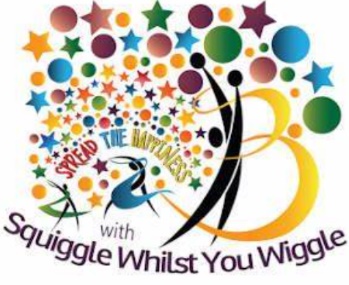 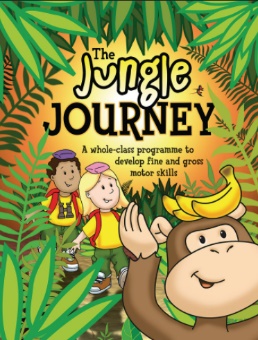 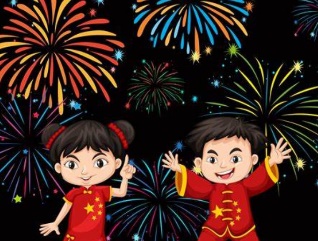 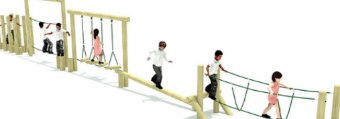 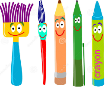 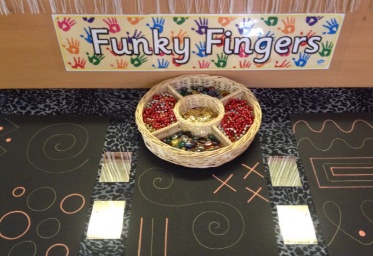 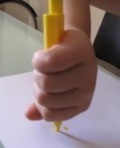 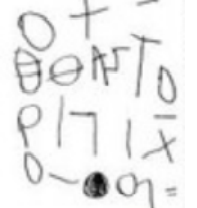 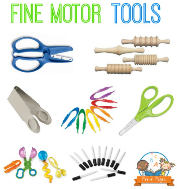 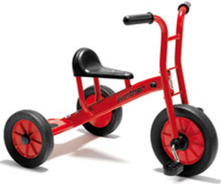 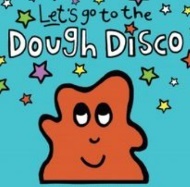 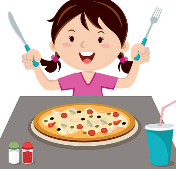 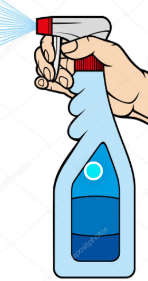 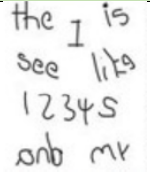 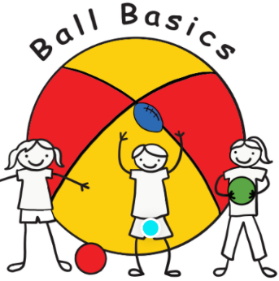 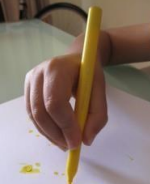 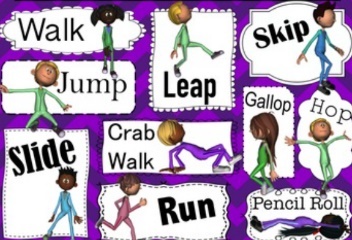 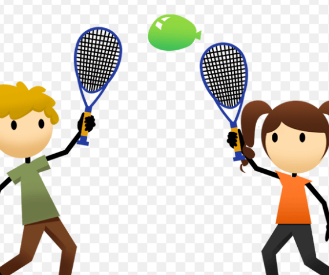 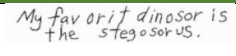 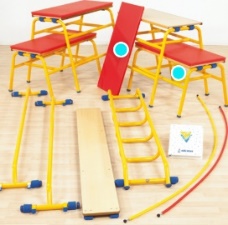 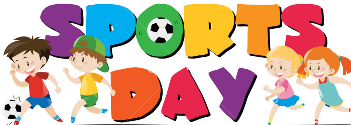 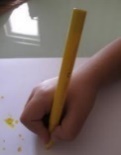 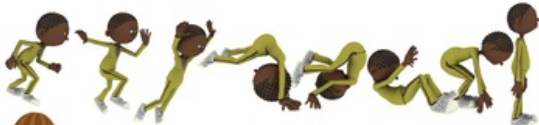 Characteristics of Effective Learning: Playing and exploring – children investigate and experience things and have a go; Active learning – children concentrate and keep trying if they encounter difficulties and enjoy achievements; Creating and thinking critically – children have and develop their own ideas, make links between ideas, and develop strategies for doing things. In addition, the prime area of learning PSE, CL and PD underpin and are an integral part of all areas of learning.Characteristics of Effective Learning: Playing and exploring – children investigate and experience things and have a go; Active learning – children concentrate and keep trying if they encounter difficulties and enjoy achievements; Creating and thinking critically – children have and develop their own ideas, make links between ideas, and develop strategies for doing things. In addition, the prime area of learning PSE, CL and PD underpin and are an integral part of all areas of learning.Characteristics of Effective Learning: Playing and exploring – children investigate and experience things and have a go; Active learning – children concentrate and keep trying if they encounter difficulties and enjoy achievements; Creating and thinking critically – children have and develop their own ideas, make links between ideas, and develop strategies for doing things. In addition, the prime area of learning PSE, CL and PD underpin and are an integral part of all areas of learning.Characteristics of Effective Learning: Playing and exploring – children investigate and experience things and have a go; Active learning – children concentrate and keep trying if they encounter difficulties and enjoy achievements; Creating and thinking critically – children have and develop their own ideas, make links between ideas, and develop strategies for doing things. In addition, the prime area of learning PSE, CL and PD underpin and are an integral part of all areas of learning.Characteristics of Effective Learning: Playing and exploring – children investigate and experience things and have a go; Active learning – children concentrate and keep trying if they encounter difficulties and enjoy achievements; Creating and thinking critically – children have and develop their own ideas, make links between ideas, and develop strategies for doing things. In addition, the prime area of learning PSE, CL and PD underpin and are an integral part of all areas of learning.Characteristics of Effective Learning: Playing and exploring – children investigate and experience things and have a go; Active learning – children concentrate and keep trying if they encounter difficulties and enjoy achievements; Creating and thinking critically – children have and develop their own ideas, make links between ideas, and develop strategies for doing things. In addition, the prime area of learning PSE, CL and PD underpin and are an integral part of all areas of learning.Characteristics of Effective Learning: Playing and exploring – children investigate and experience things and have a go; Active learning – children concentrate and keep trying if they encounter difficulties and enjoy achievements; Creating and thinking critically – children have and develop their own ideas, make links between ideas, and develop strategies for doing things. In addition, the prime area of learning PSE, CL and PD underpin and are an integral part of all areas of learning.Characteristics of Effective Learning: Playing and exploring – children investigate and experience things and have a go; Active learning – children concentrate and keep trying if they encounter difficulties and enjoy achievements; Creating and thinking critically – children have and develop their own ideas, make links between ideas, and develop strategies for doing things. In addition, the prime area of learning PSE, CL and PD underpin and are an integral part of all areas of learning.Characteristics of Effective Learning: Playing and exploring – children investigate and experience things and have a go; Active learning – children concentrate and keep trying if they encounter difficulties and enjoy achievements; Creating and thinking critically – children have and develop their own ideas, make links between ideas, and develop strategies for doing things. In addition, the prime area of learning PSE, CL and PD underpin and are an integral part of all areas of learning.Characteristics of Effective Learning: Playing and exploring – children investigate and experience things and have a go; Active learning – children concentrate and keep trying if they encounter difficulties and enjoy achievements; Creating and thinking critically – children have and develop their own ideas, make links between ideas, and develop strategies for doing things. In addition, the prime area of learning PSE, CL and PD underpin and are an integral part of all areas of learning.Characteristics of Effective Learning: Playing and exploring – children investigate and experience things and have a go; Active learning – children concentrate and keep trying if they encounter difficulties and enjoy achievements; Creating and thinking critically – children have and develop their own ideas, make links between ideas, and develop strategies for doing things. In addition, the prime area of learning PSE, CL and PD underpin and are an integral part of all areas of learning.Characteristics of Effective Learning: Playing and exploring – children investigate and experience things and have a go; Active learning – children concentrate and keep trying if they encounter difficulties and enjoy achievements; Creating and thinking critically – children have and develop their own ideas, make links between ideas, and develop strategies for doing things. In addition, the prime area of learning PSE, CL and PD underpin and are an integral part of all areas of learning.Physical Development Educational Programme: Physical activity is vital in children’s all-round development, enabling them to pursue happy, healthy and active lives. Gross and fine motor experiences develop incrementally throughout early childhood, starting with sensory explorations and the development of a child’s strength, co-ordination and positional awareness through tummy time, crawling and play movement with both objects and adults. By creating games and providing opportunities for play both indoors and outdoors, adults can support children to develop their core strength, stability, balance, spatial awareness, co-ordination and agility. Gross motor skills provide the foundation for developing healthy bodies and social and emotional well-being. Fine motor control and precision helps with hand-eye co-ordination, which is later linked to early literacy. Repeated and varied opportunities to explore and play with small world activities, puzzles, arts and crafts and the practice of using small tools, with feedback and support from adults, allow children to develop proficiency, control and confidence.Physical Development Educational Programme: Physical activity is vital in children’s all-round development, enabling them to pursue happy, healthy and active lives. Gross and fine motor experiences develop incrementally throughout early childhood, starting with sensory explorations and the development of a child’s strength, co-ordination and positional awareness through tummy time, crawling and play movement with both objects and adults. By creating games and providing opportunities for play both indoors and outdoors, adults can support children to develop their core strength, stability, balance, spatial awareness, co-ordination and agility. Gross motor skills provide the foundation for developing healthy bodies and social and emotional well-being. Fine motor control and precision helps with hand-eye co-ordination, which is later linked to early literacy. Repeated and varied opportunities to explore and play with small world activities, puzzles, arts and crafts and the practice of using small tools, with feedback and support from adults, allow children to develop proficiency, control and confidence.Physical Development Educational Programme: Physical activity is vital in children’s all-round development, enabling them to pursue happy, healthy and active lives. Gross and fine motor experiences develop incrementally throughout early childhood, starting with sensory explorations and the development of a child’s strength, co-ordination and positional awareness through tummy time, crawling and play movement with both objects and adults. By creating games and providing opportunities for play both indoors and outdoors, adults can support children to develop their core strength, stability, balance, spatial awareness, co-ordination and agility. Gross motor skills provide the foundation for developing healthy bodies and social and emotional well-being. Fine motor control and precision helps with hand-eye co-ordination, which is later linked to early literacy. Repeated and varied opportunities to explore and play with small world activities, puzzles, arts and crafts and the practice of using small tools, with feedback and support from adults, allow children to develop proficiency, control and confidence.Physical Development Educational Programme: Physical activity is vital in children’s all-round development, enabling them to pursue happy, healthy and active lives. Gross and fine motor experiences develop incrementally throughout early childhood, starting with sensory explorations and the development of a child’s strength, co-ordination and positional awareness through tummy time, crawling and play movement with both objects and adults. By creating games and providing opportunities for play both indoors and outdoors, adults can support children to develop their core strength, stability, balance, spatial awareness, co-ordination and agility. Gross motor skills provide the foundation for developing healthy bodies and social and emotional well-being. Fine motor control and precision helps with hand-eye co-ordination, which is later linked to early literacy. Repeated and varied opportunities to explore and play with small world activities, puzzles, arts and crafts and the practice of using small tools, with feedback and support from adults, allow children to develop proficiency, control and confidence.Physical Development Educational Programme: Physical activity is vital in children’s all-round development, enabling them to pursue happy, healthy and active lives. Gross and fine motor experiences develop incrementally throughout early childhood, starting with sensory explorations and the development of a child’s strength, co-ordination and positional awareness through tummy time, crawling and play movement with both objects and adults. By creating games and providing opportunities for play both indoors and outdoors, adults can support children to develop their core strength, stability, balance, spatial awareness, co-ordination and agility. Gross motor skills provide the foundation for developing healthy bodies and social and emotional well-being. Fine motor control and precision helps with hand-eye co-ordination, which is later linked to early literacy. Repeated and varied opportunities to explore and play with small world activities, puzzles, arts and crafts and the practice of using small tools, with feedback and support from adults, allow children to develop proficiency, control and confidence.Physical Development Educational Programme: Physical activity is vital in children’s all-round development, enabling them to pursue happy, healthy and active lives. Gross and fine motor experiences develop incrementally throughout early childhood, starting with sensory explorations and the development of a child’s strength, co-ordination and positional awareness through tummy time, crawling and play movement with both objects and adults. By creating games and providing opportunities for play both indoors and outdoors, adults can support children to develop their core strength, stability, balance, spatial awareness, co-ordination and agility. Gross motor skills provide the foundation for developing healthy bodies and social and emotional well-being. Fine motor control and precision helps with hand-eye co-ordination, which is later linked to early literacy. Repeated and varied opportunities to explore and play with small world activities, puzzles, arts and crafts and the practice of using small tools, with feedback and support from adults, allow children to develop proficiency, control and confidence.Physical Development Educational Programme: Physical activity is vital in children’s all-round development, enabling them to pursue happy, healthy and active lives. Gross and fine motor experiences develop incrementally throughout early childhood, starting with sensory explorations and the development of a child’s strength, co-ordination and positional awareness through tummy time, crawling and play movement with both objects and adults. By creating games and providing opportunities for play both indoors and outdoors, adults can support children to develop their core strength, stability, balance, spatial awareness, co-ordination and agility. Gross motor skills provide the foundation for developing healthy bodies and social and emotional well-being. Fine motor control and precision helps with hand-eye co-ordination, which is later linked to early literacy. Repeated and varied opportunities to explore and play with small world activities, puzzles, arts and crafts and the practice of using small tools, with feedback and support from adults, allow children to develop proficiency, control and confidence.Physical Development Educational Programme: Physical activity is vital in children’s all-round development, enabling them to pursue happy, healthy and active lives. Gross and fine motor experiences develop incrementally throughout early childhood, starting with sensory explorations and the development of a child’s strength, co-ordination and positional awareness through tummy time, crawling and play movement with both objects and adults. By creating games and providing opportunities for play both indoors and outdoors, adults can support children to develop their core strength, stability, balance, spatial awareness, co-ordination and agility. Gross motor skills provide the foundation for developing healthy bodies and social and emotional well-being. Fine motor control and precision helps with hand-eye co-ordination, which is later linked to early literacy. Repeated and varied opportunities to explore and play with small world activities, puzzles, arts and crafts and the practice of using small tools, with feedback and support from adults, allow children to develop proficiency, control and confidence.Physical Development Educational Programme: Physical activity is vital in children’s all-round development, enabling them to pursue happy, healthy and active lives. Gross and fine motor experiences develop incrementally throughout early childhood, starting with sensory explorations and the development of a child’s strength, co-ordination and positional awareness through tummy time, crawling and play movement with both objects and adults. By creating games and providing opportunities for play both indoors and outdoors, adults can support children to develop their core strength, stability, balance, spatial awareness, co-ordination and agility. Gross motor skills provide the foundation for developing healthy bodies and social and emotional well-being. Fine motor control and precision helps with hand-eye co-ordination, which is later linked to early literacy. Repeated and varied opportunities to explore and play with small world activities, puzzles, arts and crafts and the practice of using small tools, with feedback and support from adults, allow children to develop proficiency, control and confidence.Physical Development Educational Programme: Physical activity is vital in children’s all-round development, enabling them to pursue happy, healthy and active lives. Gross and fine motor experiences develop incrementally throughout early childhood, starting with sensory explorations and the development of a child’s strength, co-ordination and positional awareness through tummy time, crawling and play movement with both objects and adults. By creating games and providing opportunities for play both indoors and outdoors, adults can support children to develop their core strength, stability, balance, spatial awareness, co-ordination and agility. Gross motor skills provide the foundation for developing healthy bodies and social and emotional well-being. Fine motor control and precision helps with hand-eye co-ordination, which is later linked to early literacy. Repeated and varied opportunities to explore and play with small world activities, puzzles, arts and crafts and the practice of using small tools, with feedback and support from adults, allow children to develop proficiency, control and confidence.Physical Development Educational Programme: Physical activity is vital in children’s all-round development, enabling them to pursue happy, healthy and active lives. Gross and fine motor experiences develop incrementally throughout early childhood, starting with sensory explorations and the development of a child’s strength, co-ordination and positional awareness through tummy time, crawling and play movement with both objects and adults. By creating games and providing opportunities for play both indoors and outdoors, adults can support children to develop their core strength, stability, balance, spatial awareness, co-ordination and agility. Gross motor skills provide the foundation for developing healthy bodies and social and emotional well-being. Fine motor control and precision helps with hand-eye co-ordination, which is later linked to early literacy. Repeated and varied opportunities to explore and play with small world activities, puzzles, arts and crafts and the practice of using small tools, with feedback and support from adults, allow children to develop proficiency, control and confidence.Physical Development Educational Programme: Physical activity is vital in children’s all-round development, enabling them to pursue happy, healthy and active lives. Gross and fine motor experiences develop incrementally throughout early childhood, starting with sensory explorations and the development of a child’s strength, co-ordination and positional awareness through tummy time, crawling and play movement with both objects and adults. By creating games and providing opportunities for play both indoors and outdoors, adults can support children to develop their core strength, stability, balance, spatial awareness, co-ordination and agility. Gross motor skills provide the foundation for developing healthy bodies and social and emotional well-being. Fine motor control and precision helps with hand-eye co-ordination, which is later linked to early literacy. Repeated and varied opportunities to explore and play with small world activities, puzzles, arts and crafts and the practice of using small tools, with feedback and support from adults, allow children to develop proficiency, control and confidence.Intent: Through our high-quality physical education curriculum at Kimbolton, we inspire all pupils to succeed and excel in competitive sport and other physical activities. We provide inclusive physical development opportunities for pupils to become confident in a way which supports their health and fitness, self-expression, decision making and social skills. We aim to provide our children with a love for sport and physical activity and it is crucial that our children learn how to keep themselves fit and healthy. Opportunities to compete in sport and other activities build character and help to embed values such as fairness, equality, cooperation and respect. We follow a sequential skills-based curriculum and we strive for our children to develop their gross motor and fine motor skills through a variety of different activities.Intent: Through our high-quality physical education curriculum at Kimbolton, we inspire all pupils to succeed and excel in competitive sport and other physical activities. We provide inclusive physical development opportunities for pupils to become confident in a way which supports their health and fitness, self-expression, decision making and social skills. We aim to provide our children with a love for sport and physical activity and it is crucial that our children learn how to keep themselves fit and healthy. Opportunities to compete in sport and other activities build character and help to embed values such as fairness, equality, cooperation and respect. We follow a sequential skills-based curriculum and we strive for our children to develop their gross motor and fine motor skills through a variety of different activities.Intent: Through our high-quality physical education curriculum at Kimbolton, we inspire all pupils to succeed and excel in competitive sport and other physical activities. We provide inclusive physical development opportunities for pupils to become confident in a way which supports their health and fitness, self-expression, decision making and social skills. We aim to provide our children with a love for sport and physical activity and it is crucial that our children learn how to keep themselves fit and healthy. Opportunities to compete in sport and other activities build character and help to embed values such as fairness, equality, cooperation and respect. We follow a sequential skills-based curriculum and we strive for our children to develop their gross motor and fine motor skills through a variety of different activities.Intent: Through our high-quality physical education curriculum at Kimbolton, we inspire all pupils to succeed and excel in competitive sport and other physical activities. We provide inclusive physical development opportunities for pupils to become confident in a way which supports their health and fitness, self-expression, decision making and social skills. We aim to provide our children with a love for sport and physical activity and it is crucial that our children learn how to keep themselves fit and healthy. Opportunities to compete in sport and other activities build character and help to embed values such as fairness, equality, cooperation and respect. We follow a sequential skills-based curriculum and we strive for our children to develop their gross motor and fine motor skills through a variety of different activities.Intent: Through our high-quality physical education curriculum at Kimbolton, we inspire all pupils to succeed and excel in competitive sport and other physical activities. We provide inclusive physical development opportunities for pupils to become confident in a way which supports their health and fitness, self-expression, decision making and social skills. We aim to provide our children with a love for sport and physical activity and it is crucial that our children learn how to keep themselves fit and healthy. Opportunities to compete in sport and other activities build character and help to embed values such as fairness, equality, cooperation and respect. We follow a sequential skills-based curriculum and we strive for our children to develop their gross motor and fine motor skills through a variety of different activities.Intent: Through our high-quality physical education curriculum at Kimbolton, we inspire all pupils to succeed and excel in competitive sport and other physical activities. We provide inclusive physical development opportunities for pupils to become confident in a way which supports their health and fitness, self-expression, decision making and social skills. We aim to provide our children with a love for sport and physical activity and it is crucial that our children learn how to keep themselves fit and healthy. Opportunities to compete in sport and other activities build character and help to embed values such as fairness, equality, cooperation and respect. We follow a sequential skills-based curriculum and we strive for our children to develop their gross motor and fine motor skills through a variety of different activities.Intent: Through our high-quality physical education curriculum at Kimbolton, we inspire all pupils to succeed and excel in competitive sport and other physical activities. We provide inclusive physical development opportunities for pupils to become confident in a way which supports their health and fitness, self-expression, decision making and social skills. We aim to provide our children with a love for sport and physical activity and it is crucial that our children learn how to keep themselves fit and healthy. Opportunities to compete in sport and other activities build character and help to embed values such as fairness, equality, cooperation and respect. We follow a sequential skills-based curriculum and we strive for our children to develop their gross motor and fine motor skills through a variety of different activities.Intent: Through our high-quality physical education curriculum at Kimbolton, we inspire all pupils to succeed and excel in competitive sport and other physical activities. We provide inclusive physical development opportunities for pupils to become confident in a way which supports their health and fitness, self-expression, decision making and social skills. We aim to provide our children with a love for sport and physical activity and it is crucial that our children learn how to keep themselves fit and healthy. Opportunities to compete in sport and other activities build character and help to embed values such as fairness, equality, cooperation and respect. We follow a sequential skills-based curriculum and we strive for our children to develop their gross motor and fine motor skills through a variety of different activities.Intent: Through our high-quality physical education curriculum at Kimbolton, we inspire all pupils to succeed and excel in competitive sport and other physical activities. We provide inclusive physical development opportunities for pupils to become confident in a way which supports their health and fitness, self-expression, decision making and social skills. We aim to provide our children with a love for sport and physical activity and it is crucial that our children learn how to keep themselves fit and healthy. Opportunities to compete in sport and other activities build character and help to embed values such as fairness, equality, cooperation and respect. We follow a sequential skills-based curriculum and we strive for our children to develop their gross motor and fine motor skills through a variety of different activities.Intent: Through our high-quality physical education curriculum at Kimbolton, we inspire all pupils to succeed and excel in competitive sport and other physical activities. We provide inclusive physical development opportunities for pupils to become confident in a way which supports their health and fitness, self-expression, decision making and social skills. We aim to provide our children with a love for sport and physical activity and it is crucial that our children learn how to keep themselves fit and healthy. Opportunities to compete in sport and other activities build character and help to embed values such as fairness, equality, cooperation and respect. We follow a sequential skills-based curriculum and we strive for our children to develop their gross motor and fine motor skills through a variety of different activities.Intent: Through our high-quality physical education curriculum at Kimbolton, we inspire all pupils to succeed and excel in competitive sport and other physical activities. We provide inclusive physical development opportunities for pupils to become confident in a way which supports their health and fitness, self-expression, decision making and social skills. We aim to provide our children with a love for sport and physical activity and it is crucial that our children learn how to keep themselves fit and healthy. Opportunities to compete in sport and other activities build character and help to embed values such as fairness, equality, cooperation and respect. We follow a sequential skills-based curriculum and we strive for our children to develop their gross motor and fine motor skills through a variety of different activities.Intent: Through our high-quality physical education curriculum at Kimbolton, we inspire all pupils to succeed and excel in competitive sport and other physical activities. We provide inclusive physical development opportunities for pupils to become confident in a way which supports their health and fitness, self-expression, decision making and social skills. We aim to provide our children with a love for sport and physical activity and it is crucial that our children learn how to keep themselves fit and healthy. Opportunities to compete in sport and other activities build character and help to embed values such as fairness, equality, cooperation and respect. We follow a sequential skills-based curriculum and we strive for our children to develop their gross motor and fine motor skills through a variety of different activities.Themes  A1 - I wonder what’s marvellous about meA2 - I wonder what we celebrateA1 - I wonder what’s marvellous about meA2 - I wonder what we celebrateA1 - I wonder what’s marvellous about meA2 - I wonder what we celebrateA1 - I wonder what’s marvellous about meA2 - I wonder what we celebrateSp1 –  I wonder what’s above and beyond the cloudsSp2 – I wonder what’s out thereSp1 –  I wonder what’s above and beyond the cloudsSp2 – I wonder what’s out thereSp1 –  I wonder what’s above and beyond the cloudsSp2 – I wonder what’s out thereS1 –  I wonder where this journey will take usS2 -  I wonder what happened in the pastS1 –  I wonder where this journey will take usS2 -  I wonder what happened in the pastS1 –  I wonder where this journey will take usS2 -  I wonder what happened in the pastS1 –  I wonder where this journey will take usS2 -  I wonder what happened in the pastLearning OverviewWe will focus on developing our fundamental movement skills through the Jungle Journey scheme. If necessary, we will use the Squiggle Whilst you Wiggle scheme to develop our gross motor skills. We will learn to hold a pencil effectively and develop our fine motor skills through our funky finger activities within the provision. We will enjoy some PE dance sessions with a focus on different movements and creating firework dances. We will focus on developing our fundamental movement skills through the Jungle Journey scheme. If necessary, we will use the Squiggle Whilst you Wiggle scheme to develop our gross motor skills. We will learn to hold a pencil effectively and develop our fine motor skills through our funky finger activities within the provision. We will enjoy some PE dance sessions with a focus on different movements and creating firework dances. We will focus on developing our fundamental movement skills through the Jungle Journey scheme. If necessary, we will use the Squiggle Whilst you Wiggle scheme to develop our gross motor skills. We will learn to hold a pencil effectively and develop our fine motor skills through our funky finger activities within the provision. We will enjoy some PE dance sessions with a focus on different movements and creating firework dances. We will focus on developing our fundamental movement skills through the Jungle Journey scheme. If necessary, we will use the Squiggle Whilst you Wiggle scheme to develop our gross motor skills. We will learn to hold a pencil effectively and develop our fine motor skills through our funky finger activities within the provision. We will enjoy some PE dance sessions with a focus on different movements and creating firework dances. We will learn how to catch and kick a ball in the first part of spring before refining this in spring 2 to include batting, aiming and some team games. We will learn to write recognisable letters as we improve our pencil grips. We will learn how to catch and kick a ball in the first part of spring before refining this in spring 2 to include batting, aiming and some team games. We will learn to write recognisable letters as we improve our pencil grips. We will learn how to catch and kick a ball in the first part of spring before refining this in spring 2 to include batting, aiming and some team games. We will learn to write recognisable letters as we improve our pencil grips. We will enjoy some Gymnastics session for PE, thinking about a range of movements. We will also learn about sportsmanship as we partake in sports day. We will think about the foundations of developing good handwriting and improve our posture as we sit at the table for longer periods of time to prepare for the next stage of our learning. In PE we will explore jumps – tuck, pencil and star and rolls – pencil, teddy bear and egg.We will enjoy some Gymnastics session for PE, thinking about a range of movements. We will also learn about sportsmanship as we partake in sports day. We will think about the foundations of developing good handwriting and improve our posture as we sit at the table for longer periods of time to prepare for the next stage of our learning. In PE we will explore jumps – tuck, pencil and star and rolls – pencil, teddy bear and egg.We will enjoy some Gymnastics session for PE, thinking about a range of movements. We will also learn about sportsmanship as we partake in sports day. We will think about the foundations of developing good handwriting and improve our posture as we sit at the table for longer periods of time to prepare for the next stage of our learning. In PE we will explore jumps – tuck, pencil and star and rolls – pencil, teddy bear and egg.We will enjoy some Gymnastics session for PE, thinking about a range of movements. We will also learn about sportsmanship as we partake in sports day. We will think about the foundations of developing good handwriting and improve our posture as we sit at the table for longer periods of time to prepare for the next stage of our learning. In PE we will explore jumps – tuck, pencil and star and rolls – pencil, teddy bear and egg.TermAutumn 1Autumn 2Autumn 2Autumn 2Spring 1Spring 1Spring 2Summer 1Summer 2Summer 2Summer 2Gross Motor To develop skills they need to manage the school day successfully – lining up and queuing and mealtimesTo use core muscle strength to achieve a good posture when sitting on the floorTo use wheeled resources for children to balance, sit or ride on, or pull and push.To draw lines and circles using gross motor movements. To develop skills they need to manage the school day successfully – lining up and queuing and mealtimesTo use core muscle strength to achieve a good posture when sitting on the floorTo use wheeled resources for children to balance, sit or ride on, or pull and push.To draw lines and circles using gross motor movements. To develop skills they need to manage the school day successfully – lining up and queuing and mealtimesTo use core muscle strength to achieve a good posture when sitting on the floorTo use wheeled resources for children to balance, sit or ride on, or pull and push.To draw lines and circles using gross motor movements. To develop skills they need to manage the school day successfully – lining up and queuing and mealtimesTo use core muscle strength to achieve a good posture when sitting on the floorTo use wheeled resources for children to balance, sit or ride on, or pull and push.To draw lines and circles using gross motor movements. To revise and refine the fundamental movement skills they have already acquired: skipping, hopping.To encourage children to be highly active and get out of breath several times every day.  To revise and refine the fundamental movement skills they have already acquired: skipping, hopping.To encourage children to be highly active and get out of breath several times every day.  To revise and refine the fundamental movement skills they have already acquired: skipping, hopping.To encourage children to be highly active and get out of breath several times every day.  To use core muscle strength to achieve a good posture when sitting on the tableTo run safely on whole foot.To vary pace depending on distance.To progress towards a more fluent style of moving, with developing control and graceTo develop the overall body strength, co-ordinaion, balance and agility: spin, rock, tilt, fall, slide and bounce.To use core muscle strength to achieve a good posture when sitting on the tableTo run safely on whole foot.To vary pace depending on distance.To progress towards a more fluent style of moving, with developing control and graceTo develop the overall body strength, co-ordinaion, balance and agility: spin, rock, tilt, fall, slide and bounce.To use core muscle strength to achieve a good posture when sitting on the tableTo run safely on whole foot.To vary pace depending on distance.To progress towards a more fluent style of moving, with developing control and graceTo develop the overall body strength, co-ordinaion, balance and agility: spin, rock, tilt, fall, slide and bounce.To use core muscle strength to achieve a good posture when sitting on the tableTo run safely on whole foot.To vary pace depending on distance.To progress towards a more fluent style of moving, with developing control and graceTo develop the overall body strength, co-ordinaion, balance and agility: spin, rock, tilt, fall, slide and bounce.PE Evidence on TapestryWe revisit knowledge and skills throughout the yearJungle Journey - fundamental Skills/movementTo revise skills they have already acquired: rolling • crawling • walking • jumping • running • climbingTo stand on one foot.Jungle Journey - fundamental Skills/movementTo revise skills they have already acquired: rolling • crawling • walking • jumping • running • climbingTo stand on one foot.DanceTo experiment with different ways of moving e.g. slithering, shuffling, jumping, sliding.To combine different movements with ease and fluency.DanceTo experiment with different ways of moving e.g. slithering, shuffling, jumping, sliding.To combine different movements with ease and fluency.Ball SkillsTo develop the ability to control a ball in a range of ways.To develop the ability to throw accurately at a target.To use throwing skills in a small sided game. To be able to use a bat or racket to move and control an object.To develop the ability catch and bounce a ball.To develop the ability to kick a ball.Team GamesTo negotiate space successfully in racing and chasing games with others.To run skilfully, adjusting speed or direction to avoid obstacles. Team GamesTo negotiate space successfully in racing and chasing games with others.To run skilfully, adjusting speed or direction to avoid obstacles. Gymnastics – jumps and rolls To develop the abilityto jump in a rangeof ways from onespace to another.To control my bodywhen jumping andbalancing.  To create a sequenceusing a jump and abalance.To develop the abilityTo roll in a range ofways.To control my bodywhen rolling in arange of ways.To perform a sequence with confidence and controlGymnastics – jumps and rolls To develop the abilityto jump in a rangeof ways from onespace to another.To control my bodywhen jumping andbalancing.  To create a sequenceusing a jump and abalance.To develop the abilityTo roll in a range ofways.To control my bodywhen rolling in arange of ways.To perform a sequence with confidence and controlGym apparatus and Sports Day (athletics)To rise to feet without using hands.To climb confidently and begin to pull themselves up on equipment.To use a range of large and small apparatus confidently and safely.To mount stairs, steps or climbing equipment using alternate feet. To jump off an object and land appropriately.To travel with confidence and skill around, under and over balancing and climbing equipment.Gym apparatus and Sports Day (athletics)To rise to feet without using hands.To climb confidently and begin to pull themselves up on equipment.To use a range of large and small apparatus confidently and safely.To mount stairs, steps or climbing equipment using alternate feet. To jump off an object and land appropriately.To travel with confidence and skill around, under and over balancing and climbing equipment.Key Vocabulary roll, crawl, walk, jump, run, climb, movement, ease, fluency, muscles, posture, balanceroll, crawl, walk, jump, run, climb, movement, ease, fluency, muscles, posture, balanceroll, crawl, walk, jump, run, climb, movement, ease, fluency, muscles, posture, balanceroll, crawl, walk, jump, run, climb, movement, ease, fluency, muscles, posture, balancethrow, catch, kick, pass, bat, aim, precision, skip, hop, teamthrow, catch, kick, pass, bat, aim, precision, skip, hop, teamthrow, catch, kick, pass, bat, aim, precision, skip, hop, teamfluent, move, control, grace, strength, co-ordination, balance, agility, spin, rock, tilt, fall, slide, bounce, jump, roll, sequence, pencil roll, fluent, move, control, grace, strength, co-ordination, balance, agility, spin, rock, tilt, fall, slide, bounce, jump, roll, sequence, pencil roll, fluent, move, control, grace, strength, co-ordination, balance, agility, spin, rock, tilt, fall, slide, bounce, jump, roll, sequence, pencil roll, fluent, move, control, grace, strength, co-ordination, balance, agility, spin, rock, tilt, fall, slide, bounce, jump, roll, sequence, pencil roll, Squiggle Whilst you WiggleUp and down movementArches, circles and spiralsUp and down movementArches, circles and spiralsUp and down movementArches, circles and spiralsUpwards / downwards linesSpirals and figure of 8 (vertical and horizontal).Side to side linesSquares, diagonal lines, triangles.Side to side linesSquares, diagonal lines, triangles.Wavy linesZig-zag linesZig-zag linesZig-zag linesArchesFine Motor Jungle Journey/Dough DiscoTo develop small motor skills so that they can use a range of tools competently, safely and confidently – scissors, paintbrushes.To continue developing small motor skills; dressing and undressing dolls, puzzles and playing with small world toys.To draw and make-marks and symbols using writing implements. To show preference for dominant hand. To hold pencil/paint brush beyond whole hand grasp.To develop muscle tone to put pencil pressure on paper.  To draw, write or copy letter of nameTo teach and model correct letter formation.To cut a straight line with the scissors Jungle Journey/Dough DiscoTo develop small motor skills so that they can use a range of tools competently, safely and confidently – scissors, paintbrushes.To continue developing small motor skills; dressing and undressing dolls, puzzles and playing with small world toys.To draw and make-marks and symbols using writing implements. To show preference for dominant hand. To hold pencil/paint brush beyond whole hand grasp.To develop muscle tone to put pencil pressure on paper.  To draw, write or copy letter of nameTo teach and model correct letter formation.To cut a straight line with the scissors Jungle Journey/Dough DiscoTo develop small motor skills so that they can use a range of tools competently, safely and confidently – scissors, paintbrushes.To continue developing small motor skills; dressing and undressing dolls, puzzles and playing with small world toys.To draw and make-marks and symbols using writing implements. To show preference for dominant hand. To hold pencil/paint brush beyond whole hand grasp.To develop muscle tone to put pencil pressure on paper.  To draw, write or copy letter of nameTo teach and model correct letter formation.To cut a straight line with the scissors Jungle Journey/Dough DiscoTo develop small motor skills so that they can use a range of tools competently, safely and confidently – scissors, paintbrushes.To continue developing small motor skills; dressing and undressing dolls, puzzles and playing with small world toys.To draw and make-marks and symbols using writing implements. To show preference for dominant hand. To hold pencil/paint brush beyond whole hand grasp.To develop muscle tone to put pencil pressure on paper.  To draw, write or copy letter of nameTo teach and model correct letter formation.To cut a straight line with the scissors Pen DiscoTo refine small motor skills; threading, pouring, stirring, using spray bottles, planting and caring for plants, playing with small world toys.To practise holding a pencil with improved grip.To write and copy letters and begin forming letter correctly.To engage within daily name/CVC writing activities.. To begin to form letters correctly. To handle tools, objects, construction and malleable materials with increasing control.  To cut a simple curved line with the scissors To hold pencil effectively with comfortable gripTo draw a cross.To draw pictures that are recognisableTo use a range of small tools, including scissors, paint brushes and cutlery. Pen DiscoTo refine small motor skills; threading, pouring, stirring, using spray bottles, planting and caring for plants, playing with small world toys.To practise holding a pencil with improved grip.To write and copy letters and begin forming letter correctly.To engage within daily name/CVC writing activities.. To begin to form letters correctly. To handle tools, objects, construction and malleable materials with increasing control.  To cut a simple curved line with the scissors To hold pencil effectively with comfortable gripTo draw a cross.To draw pictures that are recognisableTo use a range of small tools, including scissors, paint brushes and cutlery. Pen DiscoTo refine small motor skills; threading, pouring, stirring, using spray bottles, planting and caring for plants, playing with small world toys.To practise holding a pencil with improved grip.To write and copy letters and begin forming letter correctly.To engage within daily name/CVC writing activities.. To begin to form letters correctly. To handle tools, objects, construction and malleable materials with increasing control.  To cut a simple curved line with the scissors To hold pencil effectively with comfortable gripTo draw a cross.To draw pictures that are recognisableTo use a range of small tools, including scissors, paint brushes and cutlery. To develop the foundations of a handwriting style which is fast, accurate and efficient.To hold a pencil effectively in preparation for fluid writing using the tripod grip in almost all cases/ To use one hand consistently for fine motor tasks.To form letters correctly To copy a square To begin to draw diagonal lines, like in a triangleTo start to colour inside the lines of a picture To build things with smaller linking blocks, such as Lego. To begin to show accuracy and care when drawing.To develop the foundations of a handwriting style which is fast, accurate and efficient.To hold a pencil effectively in preparation for fluid writing using the tripod grip in almost all cases/ To use one hand consistently for fine motor tasks.To form letters correctly To copy a square To begin to draw diagonal lines, like in a triangleTo start to colour inside the lines of a picture To build things with smaller linking blocks, such as Lego. To begin to show accuracy and care when drawing.To develop the foundations of a handwriting style which is fast, accurate and efficient.To hold a pencil effectively in preparation for fluid writing using the tripod grip in almost all cases/ To use one hand consistently for fine motor tasks.To form letters correctly To copy a square To begin to draw diagonal lines, like in a triangleTo start to colour inside the lines of a picture To build things with smaller linking blocks, such as Lego. To begin to show accuracy and care when drawing.To develop the foundations of a handwriting style which is fast, accurate and efficient.To hold a pencil effectively in preparation for fluid writing using the tripod grip in almost all cases/ To use one hand consistently for fine motor tasks.To form letters correctly To copy a square To begin to draw diagonal lines, like in a triangleTo start to colour inside the lines of a picture To build things with smaller linking blocks, such as Lego. To begin to show accuracy and care when drawing.Our Curriculum GoalTo become an Amazing Athlete who can show strength, balance and co-ordination when playing, move confidently and safely in a variety of different ways, use a range of equipment. To become a Talented Tool User who can hold a pencil effectively, use a range of tools (for example scissors, cutlery, paintbrushes, tweezers, hammer, screwdrivers) safely and with confidence.To become an Amazing Athlete who can show strength, balance and co-ordination when playing, move confidently and safely in a variety of different ways, use a range of equipment. To become a Talented Tool User who can hold a pencil effectively, use a range of tools (for example scissors, cutlery, paintbrushes, tweezers, hammer, screwdrivers) safely and with confidence.To become an Amazing Athlete who can show strength, balance and co-ordination when playing, move confidently and safely in a variety of different ways, use a range of equipment. To become a Talented Tool User who can hold a pencil effectively, use a range of tools (for example scissors, cutlery, paintbrushes, tweezers, hammer, screwdrivers) safely and with confidence.To become an Amazing Athlete who can show strength, balance and co-ordination when playing, move confidently and safely in a variety of different ways, use a range of equipment. To become a Talented Tool User who can hold a pencil effectively, use a range of tools (for example scissors, cutlery, paintbrushes, tweezers, hammer, screwdrivers) safely and with confidence.To become an Amazing Athlete who can show strength, balance and co-ordination when playing, move confidently and safely in a variety of different ways, use a range of equipment. To become a Talented Tool User who can hold a pencil effectively, use a range of tools (for example scissors, cutlery, paintbrushes, tweezers, hammer, screwdrivers) safely and with confidence.To become an Amazing Athlete who can show strength, balance and co-ordination when playing, move confidently and safely in a variety of different ways, use a range of equipment. To become a Talented Tool User who can hold a pencil effectively, use a range of tools (for example scissors, cutlery, paintbrushes, tweezers, hammer, screwdrivers) safely and with confidence.To become an Amazing Athlete who can show strength, balance and co-ordination when playing, move confidently and safely in a variety of different ways, use a range of equipment. To become a Talented Tool User who can hold a pencil effectively, use a range of tools (for example scissors, cutlery, paintbrushes, tweezers, hammer, screwdrivers) safely and with confidence.To become an Amazing Athlete who can show strength, balance and co-ordination when playing, move confidently and safely in a variety of different ways, use a range of equipment. To become a Talented Tool User who can hold a pencil effectively, use a range of tools (for example scissors, cutlery, paintbrushes, tweezers, hammer, screwdrivers) safely and with confidence.To become an Amazing Athlete who can show strength, balance and co-ordination when playing, move confidently and safely in a variety of different ways, use a range of equipment. To become a Talented Tool User who can hold a pencil effectively, use a range of tools (for example scissors, cutlery, paintbrushes, tweezers, hammer, screwdrivers) safely and with confidence.To become an Amazing Athlete who can show strength, balance and co-ordination when playing, move confidently and safely in a variety of different ways, use a range of equipment. To become a Talented Tool User who can hold a pencil effectively, use a range of tools (for example scissors, cutlery, paintbrushes, tweezers, hammer, screwdrivers) safely and with confidence.To become an Amazing Athlete who can show strength, balance and co-ordination when playing, move confidently and safely in a variety of different ways, use a range of equipment. To become a Talented Tool User who can hold a pencil effectively, use a range of tools (for example scissors, cutlery, paintbrushes, tweezers, hammer, screwdrivers) safely and with confidence.ELG(End of the year only)Gross Motor Skills Negotiate space and obstacles safely, with consideration for themselves and others;Demonstrate strength, balance and coordination when playing;Move energetically, such as running, jumping, dancing, hopping, skipping and climbing.Fine Motor Skills Hold a pencil effectively in preparation for fluent writing – using the tripod grip in almost all cases;Use a range of small tools, including scissors, paint brushes and cutlery;Begin to show accuracy and care when drawing.Gross Motor Skills Negotiate space and obstacles safely, with consideration for themselves and others;Demonstrate strength, balance and coordination when playing;Move energetically, such as running, jumping, dancing, hopping, skipping and climbing.Fine Motor Skills Hold a pencil effectively in preparation for fluent writing – using the tripod grip in almost all cases;Use a range of small tools, including scissors, paint brushes and cutlery;Begin to show accuracy and care when drawing.Gross Motor Skills Negotiate space and obstacles safely, with consideration for themselves and others;Demonstrate strength, balance and coordination when playing;Move energetically, such as running, jumping, dancing, hopping, skipping and climbing.Fine Motor Skills Hold a pencil effectively in preparation for fluent writing – using the tripod grip in almost all cases;Use a range of small tools, including scissors, paint brushes and cutlery;Begin to show accuracy and care when drawing.Gross Motor Skills Negotiate space and obstacles safely, with consideration for themselves and others;Demonstrate strength, balance and coordination when playing;Move energetically, such as running, jumping, dancing, hopping, skipping and climbing.Fine Motor Skills Hold a pencil effectively in preparation for fluent writing – using the tripod grip in almost all cases;Use a range of small tools, including scissors, paint brushes and cutlery;Begin to show accuracy and care when drawing.Gross Motor Skills Negotiate space and obstacles safely, with consideration for themselves and others;Demonstrate strength, balance and coordination when playing;Move energetically, such as running, jumping, dancing, hopping, skipping and climbing.Fine Motor Skills Hold a pencil effectively in preparation for fluent writing – using the tripod grip in almost all cases;Use a range of small tools, including scissors, paint brushes and cutlery;Begin to show accuracy and care when drawing.Gross Motor Skills Negotiate space and obstacles safely, with consideration for themselves and others;Demonstrate strength, balance and coordination when playing;Move energetically, such as running, jumping, dancing, hopping, skipping and climbing.Fine Motor Skills Hold a pencil effectively in preparation for fluent writing – using the tripod grip in almost all cases;Use a range of small tools, including scissors, paint brushes and cutlery;Begin to show accuracy and care when drawing.Gross Motor Skills Negotiate space and obstacles safely, with consideration for themselves and others;Demonstrate strength, balance and coordination when playing;Move energetically, such as running, jumping, dancing, hopping, skipping and climbing.Fine Motor Skills Hold a pencil effectively in preparation for fluent writing – using the tripod grip in almost all cases;Use a range of small tools, including scissors, paint brushes and cutlery;Begin to show accuracy and care when drawing.Gross Motor Skills Negotiate space and obstacles safely, with consideration for themselves and others;Demonstrate strength, balance and coordination when playing;Move energetically, such as running, jumping, dancing, hopping, skipping and climbing.Fine Motor Skills Hold a pencil effectively in preparation for fluent writing – using the tripod grip in almost all cases;Use a range of small tools, including scissors, paint brushes and cutlery;Begin to show accuracy and care when drawing.Gross Motor Skills Negotiate space and obstacles safely, with consideration for themselves and others;Demonstrate strength, balance and coordination when playing;Move energetically, such as running, jumping, dancing, hopping, skipping and climbing.Fine Motor Skills Hold a pencil effectively in preparation for fluent writing – using the tripod grip in almost all cases;Use a range of small tools, including scissors, paint brushes and cutlery;Begin to show accuracy and care when drawing.Gross Motor Skills Negotiate space and obstacles safely, with consideration for themselves and others;Demonstrate strength, balance and coordination when playing;Move energetically, such as running, jumping, dancing, hopping, skipping and climbing.Fine Motor Skills Hold a pencil effectively in preparation for fluent writing – using the tripod grip in almost all cases;Use a range of small tools, including scissors, paint brushes and cutlery;Begin to show accuracy and care when drawing.Gross Motor Skills Negotiate space and obstacles safely, with consideration for themselves and others;Demonstrate strength, balance and coordination when playing;Move energetically, such as running, jumping, dancing, hopping, skipping and climbing.Fine Motor Skills Hold a pencil effectively in preparation for fluent writing – using the tripod grip in almost all cases;Use a range of small tools, including scissors, paint brushes and cutlery;Begin to show accuracy and care when drawing.During KS1, children will learnDuring KS1, children will learn Pupils should develop fundamental movement skills, become increasingly competent and confident and access a broad range of opportunities to extend their agility, balance and coordination, individually and with others.They should be able to engage in competitive (both against self and against others) and co-operative physical activities, in a range of increasingly challenging situations.Pupils should be taught to:master basic movements including running, jumping, throwing and catching, as well as developing balance, agility and co-ordination, and begin to apply these in a range of activitiesparticipate in team games, developing simple tactics for attacking and defendingPerform dances using simple movement patterns.Swimming & Water SafetyAll schools must provide swimming instruction either in KS1 or KS2.Swim competently, confidently and proficiently over a distance of at least 25 metres.Use a range of strokes effectively [for example, front crawl, backstroke and breaststroke].Perform safe self-rescue in different water-based situations.During KS1, children will learn Pupils should develop fundamental movement skills, become increasingly competent and confident and access a broad range of opportunities to extend their agility, balance and coordination, individually and with others.They should be able to engage in competitive (both against self and against others) and co-operative physical activities, in a range of increasingly challenging situations.Pupils should be taught to:master basic movements including running, jumping, throwing and catching, as well as developing balance, agility and co-ordination, and begin to apply these in a range of activitiesparticipate in team games, developing simple tactics for attacking and defendingPerform dances using simple movement patterns.Swimming & Water SafetyAll schools must provide swimming instruction either in KS1 or KS2.Swim competently, confidently and proficiently over a distance of at least 25 metres.Use a range of strokes effectively [for example, front crawl, backstroke and breaststroke].Perform safe self-rescue in different water-based situations.During KS1, children will learn Pupils should develop fundamental movement skills, become increasingly competent and confident and access a broad range of opportunities to extend their agility, balance and coordination, individually and with others.They should be able to engage in competitive (both against self and against others) and co-operative physical activities, in a range of increasingly challenging situations.Pupils should be taught to:master basic movements including running, jumping, throwing and catching, as well as developing balance, agility and co-ordination, and begin to apply these in a range of activitiesparticipate in team games, developing simple tactics for attacking and defendingPerform dances using simple movement patterns.Swimming & Water SafetyAll schools must provide swimming instruction either in KS1 or KS2.Swim competently, confidently and proficiently over a distance of at least 25 metres.Use a range of strokes effectively [for example, front crawl, backstroke and breaststroke].Perform safe self-rescue in different water-based situations.During KS1, children will learn Pupils should develop fundamental movement skills, become increasingly competent and confident and access a broad range of opportunities to extend their agility, balance and coordination, individually and with others.They should be able to engage in competitive (both against self and against others) and co-operative physical activities, in a range of increasingly challenging situations.Pupils should be taught to:master basic movements including running, jumping, throwing and catching, as well as developing balance, agility and co-ordination, and begin to apply these in a range of activitiesparticipate in team games, developing simple tactics for attacking and defendingPerform dances using simple movement patterns.Swimming & Water SafetyAll schools must provide swimming instruction either in KS1 or KS2.Swim competently, confidently and proficiently over a distance of at least 25 metres.Use a range of strokes effectively [for example, front crawl, backstroke and breaststroke].Perform safe self-rescue in different water-based situations.During KS1, children will learn Pupils should develop fundamental movement skills, become increasingly competent and confident and access a broad range of opportunities to extend their agility, balance and coordination, individually and with others.They should be able to engage in competitive (both against self and against others) and co-operative physical activities, in a range of increasingly challenging situations.Pupils should be taught to:master basic movements including running, jumping, throwing and catching, as well as developing balance, agility and co-ordination, and begin to apply these in a range of activitiesparticipate in team games, developing simple tactics for attacking and defendingPerform dances using simple movement patterns.Swimming & Water SafetyAll schools must provide swimming instruction either in KS1 or KS2.Swim competently, confidently and proficiently over a distance of at least 25 metres.Use a range of strokes effectively [for example, front crawl, backstroke and breaststroke].Perform safe self-rescue in different water-based situations.During KS1, children will learn Pupils should develop fundamental movement skills, become increasingly competent and confident and access a broad range of opportunities to extend their agility, balance and coordination, individually and with others.They should be able to engage in competitive (both against self and against others) and co-operative physical activities, in a range of increasingly challenging situations.Pupils should be taught to:master basic movements including running, jumping, throwing and catching, as well as developing balance, agility and co-ordination, and begin to apply these in a range of activitiesparticipate in team games, developing simple tactics for attacking and defendingPerform dances using simple movement patterns.Swimming & Water SafetyAll schools must provide swimming instruction either in KS1 or KS2.Swim competently, confidently and proficiently over a distance of at least 25 metres.Use a range of strokes effectively [for example, front crawl, backstroke and breaststroke].Perform safe self-rescue in different water-based situations.During KS1, children will learn Pupils should develop fundamental movement skills, become increasingly competent and confident and access a broad range of opportunities to extend their agility, balance and coordination, individually and with others.They should be able to engage in competitive (both against self and against others) and co-operative physical activities, in a range of increasingly challenging situations.Pupils should be taught to:master basic movements including running, jumping, throwing and catching, as well as developing balance, agility and co-ordination, and begin to apply these in a range of activitiesparticipate in team games, developing simple tactics for attacking and defendingPerform dances using simple movement patterns.Swimming & Water SafetyAll schools must provide swimming instruction either in KS1 or KS2.Swim competently, confidently and proficiently over a distance of at least 25 metres.Use a range of strokes effectively [for example, front crawl, backstroke and breaststroke].Perform safe self-rescue in different water-based situations.During KS1, children will learn Pupils should develop fundamental movement skills, become increasingly competent and confident and access a broad range of opportunities to extend their agility, balance and coordination, individually and with others.They should be able to engage in competitive (both against self and against others) and co-operative physical activities, in a range of increasingly challenging situations.Pupils should be taught to:master basic movements including running, jumping, throwing and catching, as well as developing balance, agility and co-ordination, and begin to apply these in a range of activitiesparticipate in team games, developing simple tactics for attacking and defendingPerform dances using simple movement patterns.Swimming & Water SafetyAll schools must provide swimming instruction either in KS1 or KS2.Swim competently, confidently and proficiently over a distance of at least 25 metres.Use a range of strokes effectively [for example, front crawl, backstroke and breaststroke].Perform safe self-rescue in different water-based situations.During KS1, children will learn Pupils should develop fundamental movement skills, become increasingly competent and confident and access a broad range of opportunities to extend their agility, balance and coordination, individually and with others.They should be able to engage in competitive (both against self and against others) and co-operative physical activities, in a range of increasingly challenging situations.Pupils should be taught to:master basic movements including running, jumping, throwing and catching, as well as developing balance, agility and co-ordination, and begin to apply these in a range of activitiesparticipate in team games, developing simple tactics for attacking and defendingPerform dances using simple movement patterns.Swimming & Water SafetyAll schools must provide swimming instruction either in KS1 or KS2.Swim competently, confidently and proficiently over a distance of at least 25 metres.Use a range of strokes effectively [for example, front crawl, backstroke and breaststroke].Perform safe self-rescue in different water-based situations.During KS1, children will learn Pupils should develop fundamental movement skills, become increasingly competent and confident and access a broad range of opportunities to extend their agility, balance and coordination, individually and with others.They should be able to engage in competitive (both against self and against others) and co-operative physical activities, in a range of increasingly challenging situations.Pupils should be taught to:master basic movements including running, jumping, throwing and catching, as well as developing balance, agility and co-ordination, and begin to apply these in a range of activitiesparticipate in team games, developing simple tactics for attacking and defendingPerform dances using simple movement patterns.Swimming & Water SafetyAll schools must provide swimming instruction either in KS1 or KS2.Swim competently, confidently and proficiently over a distance of at least 25 metres.Use a range of strokes effectively [for example, front crawl, backstroke and breaststroke].Perform safe self-rescue in different water-based situations.During KS1, children will learn Pupils should develop fundamental movement skills, become increasingly competent and confident and access a broad range of opportunities to extend their agility, balance and coordination, individually and with others.They should be able to engage in competitive (both against self and against others) and co-operative physical activities, in a range of increasingly challenging situations.Pupils should be taught to:master basic movements including running, jumping, throwing and catching, as well as developing balance, agility and co-ordination, and begin to apply these in a range of activitiesparticipate in team games, developing simple tactics for attacking and defendingPerform dances using simple movement patterns.Swimming & Water SafetyAll schools must provide swimming instruction either in KS1 or KS2.Swim competently, confidently and proficiently over a distance of at least 25 metres.Use a range of strokes effectively [for example, front crawl, backstroke and breaststroke].Perform safe self-rescue in different water-based situations.